671445, Республика Бурятия, Еравнинский район, п. Озерный, ул. Озерная, 2тел/факс (830135)21158E-mail: mbukoz@yandex.ruПОСТАНОВЛЕНИЕ13 ноября  2020 г.                                             № 15                                      п. ОзерныйОб утверждении прогноза социально-экономического развития муниципального образования «Озерное» на 2021-2023 гг.В соответствии с Положением «О бюджетном процессе в муниципальном образовании «Озерное» и ст. 173 Бюджетного кодекса Российской Федерации ПОСТАНОВЛЯЮ:Утвердить  основные параметры «Прогноза социально-экономического развития муниципального образования «Озерное»  на 2021-2023 гг.» (Приложение1).Контроль за исполнением постановления возложить на специалиста I разряда Козлова Н.П.Глава МО «Озерное»                                               Б.И.ПанфиловПрогнозо социально-экономическом развитии сельского поселения « Озерное »на плановый период 2021-2023 года.Глава сельского поселения                          Б.И.ПанфиловМП.Администрация муниципального образования «Озерное» Еравнинский район Республика Бурятия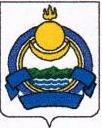 Буряад Республикын Яруунын аймагай «Озернын» муниципальна байгуулгын захиргаан№Показателиед.измПрогноз2021 гПрогноз2022 гПрогноз2023 г НаселениеЧисленность постоянного населения на начало года, всего чел563566565В т.ч. мужчин«278280281          женщин«285282283Возрастной состав: 0-16 лет«193193193     в трудоспособном возрасте (мужч.16-60, женщ.16-55)                 «316316316     старше трудоспособного возраста«545454Родилось«444Умерло«222Естественный прирост (+), убыль (-) «+2+2+2Прибыло«111111Убыло«111111Миграционный прирост (+), снижение (-)000Численность постоянного населения на отчетнуюдату, всего«562562562В т.ч. мужчин«277277277          женщин«285285285Возрастной состав: 0-16 лет«189189189     в трудоспособном возрасте (мужч.16-60, женщ.16-55)                 «320320320     старше трудоспособного возраста«535353Количество семейЕд185185185II. Занятость населенияЧисленность работающих - всегочел229229229в т.ч. в ЛПХ«696969Численность неработающихчел858585в т.ч. официально зарегистрированных в ЦЗН челУровень зарегистрированной безработицы%Количество обратившихся  граждан в ЦЗН в поисках работычелЭкономически активное населениечел316316316Инвалиды242424Уровень общей безработицы%Создано новых рабочих мест ед555III. Денежные доходы – всеготыс.руб.54759,554759,554759,5В т.ч.    зарплата «43078,543078,543078,5             пенсия «8704,48704,48704,4             детские пособия«677,8677,8677,8             ЕДВ и МСП«575,8575,8575,8             субсидии«             сбережения и кредиты«686,0686,0686,0             от реализации с/х продукции в ЛПХ«970,2970,2970,2             пособия по безработице«66,866,866,8             субсидии ИП ч/з ЦЗН«             от предпринимательской деятельности «Денежные доходы на душу населения в месяцруб10826,310826,310826,3Численность населения, имеющих денежные доходы ниже прожиточного минимума чел363363363Их доля в численности всего населения%IV. Потребительский рынокОбъемы розничной торговлитыс.рб11828,411828,411828,4Объем общественного питания«Объем оказанных населению платных услуг«4,44,44,4V. Малое предпринимательствоЧисленность занятых на малых предприятиях и ИП челVI. Строительство и благоустройствоВвод жилья кв..м.Расходы на благоустройство и озеленение (собственных и привлеченных)тыс.руб.244,2244,2244,2VII. ПромышленностьОбъем производства промышленной продукциитыс.рбПроизводство промышленной продукции в натуральном выражении:рыбатмукатхлеб«хлебобулочные изделия«кондитерские изделия«масло«сыр твердый«колбасные изделия«мясные полуфабрикаты«мясосубпродуктылес деловойм3пиломатериал«дрова«угольт151515золотокг696969флюориттVII. Производство продукции с/х по всем категориям хозяйств в натуре (СПК+ЛПХ+КФХ) :-мясоТонн27,627,627,6-молоко«135,6135,6135,6-шерсть«-яйца«16,116,116,1-зерно«-картофель«757575-овощи«-сено«-солома«-силос, сенаж«В т.ч.     в сельхозпредприятиях -мясоТонн-молоко«-шерсть«-зерно«-сено«-солома«-силос, сенаж«              в ЛПХ -мясоТонн27,627,627,6-молоко«135,6135,6135,6-шерсть«0,060,060,06-яйца«16,116,116,1-картофель«757575-овощи«-сено«               в КФХ -мясоТонн-молоко«-шерсть«-яйца«-картофель«-овощи«-сено«Производство продукции с/х в стоимостном выражении  по всем категориям хозяйств,    всеготыс.руб.-мясо«5126,35126,35126,3-молоко«4744,94744,94744,9-шерсть«-зерно«-картофель«127512751275-овощи«-сено«-солома«-силос, сенаж«VIII. Объем реализации с/х.продукции в ЛПХ -мясо тонн4,84,84,8-молоко  «-шерсть«-яйцо«-картофель«-овощи«-сено«IX. Численность скота во всех категориях хозяйствКРСГол312312312В т.ч. коров«115115115Свиньи«171717Овцы и козы«222Лошади «545454птицы«131131131         В т.ч. в сельхозпредприятиях КРСГолВ т.ч. коров«Свиньи«Овцы и козы«Лошади «         в ЛПХ КРСГол312312312В т.ч. коров«115115115Свиньи«171717Овцы и козы«222Лошади «545454птицы«131131131       в КФХ КРСГолВ т.ч. коров«Свиньи«Овцы и козы«Лошади «птицы«Количество дворовед153153153из них имеют скот«616161Создано гуртов и заимок вне населенных пунктоведX. Собственные доходы (с расшифровкой по видам)тыс.рб3837,13837,13837,1ндфл516,8520,3525,1Налог на имущество с физических лиц 1,51,51,5Зем.налог21,720,319,9Доходы от уплаты акцизовАрендная плата земли